ĐÁP ÁN TOÁN 11ĐÁP ÁN PHẦN TỰ LUẬNmadecautrondapanmadecautrondapanmadecautrondapanmadecautrondapan1561A2341B3491B4631C1562D2342D3492A4632A1563D2343B3493B4633C1564B2344A3494C4634B1565B2345C3495C4635D1566D2346C3496D4636A1567C2347D3497A4637D1568B2348B3498B4638B1569B2349B3499C4639A15610C23410C34910D46310D15611A23411A34911B46311C15612B23412D34912C46312C15613B23413A34913C46313A15614C23414C34914C46314A15615A23415C34915A46315B15616A23416D34916A46316D15617A23417B34917D46317D15618B23418A34918D46318D15619C23419C34919A46319B15620C23420C34920D46320C15621C23421A34921B46321A15622D23422B34922D46322A15623D23423D34923B46323B15624D23424D34924A46324B15625A23425A34925A46325CĐáp ánĐiểmBài 1. (1,5đ)a) 	 0,25đx2Bài 1. (1,5đ)b) 	 0,25đx2Bài 1. (1,5đ)c) 	0,25đx2Bài 2. (1đ)Tiếp tuyến với  tại điểm .			Pttt tại :0,25đ0,25đ0,25đ0,25đBài 3. (2,5đ)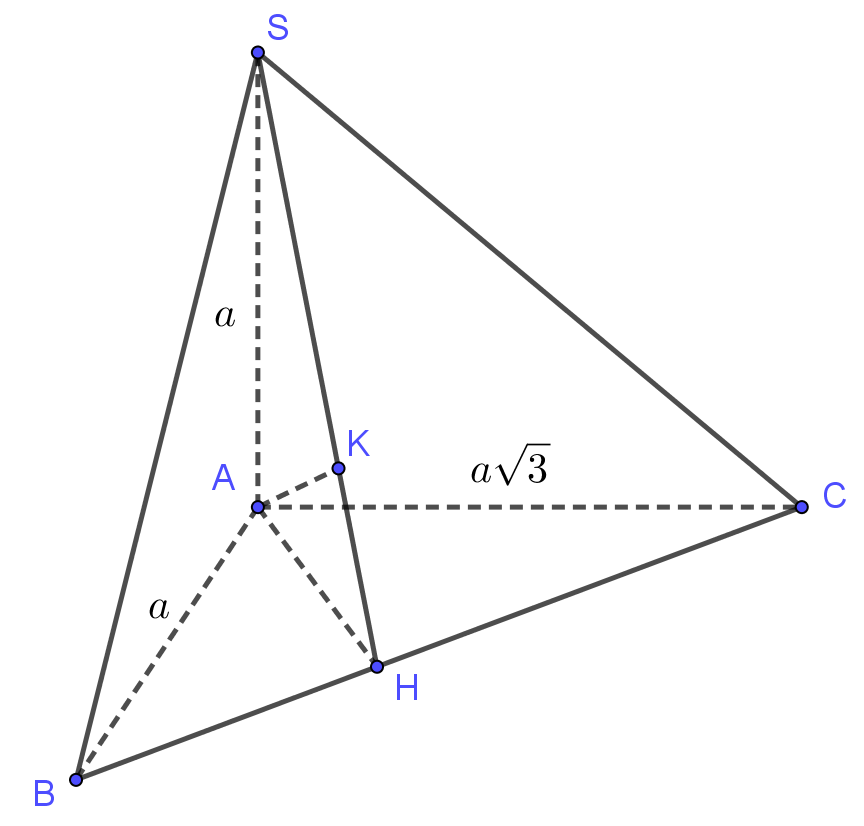 a) 	Ta có: .0,25đ0,25đ0,25đ0,25đb) góc (SBC) và (ABC)	Kẻ Ta có: 	Ta có: 		0,25đ0,25đ0,25đ0,25đc) 	Kẻ . Ta có: 	Ta có: 0,25đ0,25đ